TISKOVÁ ZPRÁVA 22.4.2021#RenaultResultsObrat	za	1.	čtvrtletí	podpořený	cenovou	disciplínou	za situace, která je stále negativně ovlivňována pandemiíSkupina vykázala v 1. čtvrtletí roku 2021 obrat  10 miliard eur (-1,1 %).  V případě porovnatelného směnného kurzu1 by se jednalo o nárůst o 4,4%.Obrat automobilky mimo AVTOVAZ se ustálil na 8,6 miliardách eur. Podstatnou skutečností za toto čtvrtletí je cenový efekt, který je pozitivní o více než 6 bodů díky nové obchodní politice strategického plánu„Renaulution“.Celosvětové prodeje skupiny vzrostly o 1,1 % na 665 038 vozidel v 1. čtvrtletí.Značka Renault prodala v 1. čtvrtletí roku 2021 celkem 42 951 elektromobilů a hybridních vozidel. Renault bude od druhého čtvrtletí nabízet tři nové E-TECH hybridy a hybridy s možností dobíjení.Dacia zaznamenává dobré výsledky se svými novými modely. Uvedení Nového Sandera s více než 3 měsíci prodejů v portfoliu je úspěchem. Nová Dacia Spring, první elektromobil značky, již zaznamenala přibližně 10 000 předobjednávek.Boulogne-Billancourt, 22/04/2021OBCHODNÍ VÝSLEDKY: PODSTATNÉ SKUTEČNOSTI ZA PRVNÍ ČTVRTLETÍSkupina Renault prodala za situace, která je stále negativně ovlivňována pandemií, v 1. čtvrtletí roku 2021 celkem 665 038 vozidel, což představuje nárůst o 1,1 % oproti 1. čtvrtletí roku 2020. Takovýto začátek roku potvrzuje pozitivní vliv obchodní politiky skupiny zaměřené na ziskovost s cenovým efektem vyšším než 6 bodů. Skupina se kromě toho zlepšuje v oblasti nejrentabilnějších prodejních kanálů.Značka RenaultZnačka Renault prodala v 1. čtvrtletí roku 2021 celkem 433 662 vozidel, což představuje nárůst o 1,3 % oproti 1. čtvrtletí roku 2020.V Evropě vzrostl trh o 3,9 %, což bylo podpořeno růstem trhu s užitkovými vozidly. V této situaci prodala značka Renault 250 163 vozidel (+2,7 %).Na trhu osobních vozidel v Evropě představují elektrické a elektrifikované verze značky Renault 23 % všech nově registrovaných vozidel. Po příchodu Twinga E-TECH Electric obohatí značka Renault svou nabídku v druhém čtvrtletí o Novou Arkanu E-TECH hybrid, Nový Captur E-TECH hybrid a Nový hybridní Mégane hatchback E-TECH s možností dobíjení.V zahraničí  se Renault  zaměřuje  na  nejvíce  ziskové  segmenty:  v Indii  uvedla  značka   s úspěchem do silně rostoucího segmentu kompaktních SUV Nový Kiger; a v Rusku se dobře rozjely prodeje nového modelu Duster, který se prodává ve verzích s velkým ziskem od začátku1 Pro účely analýzy změny konsolidovaného obratu se stálým směnným kurzem a parametry přepočítává skupina Renault obrat za stávající účetní období za použití průměrných ročních směnných kurzů za předchozí období, čímž vyloučí podstatné změny parametrů, k nimž došlo v průběhu účetního období.března.Značky Dacia a LadaZnačka Dacia prodala 121 231 vozidel (+10,2 %) díky úspěchu s uvedením Nového Sandera na trh a dobrým prodejům Dustera. Nová 100 % elektrická Dacia Spring bude patrně úspěšná vzhledem k již zaevidovaným předobjednávkám.Značka Lada prodala 90 472 vozidel s dobrými výsledky na domácím ruském trhu (+5,4 %), které táhly Granta, Vesta a úspěšné uvedení NIVY Travel na trh.OBRAT ZA ČTVRTLETÍ PO PROVOZNÍCH SEGMENTECHV prvním čtvrtletí roku 2021 dosáhl obrat skupiny 10 015 milionů eur (-1,1 %). V případě stálého směnného kurzu a parametrů1 by se jednalo o nárůst o 4,4 %.Obrat automobilky mimo AVTOVAZ dosáhl 8 566 milionů eur, což představuje snížení o 0,3%. Kromě změny stavu zásob, který vysvětluje hlavní část negativního vlivu týkajícího se objemu (-6,5 bodů), byl obrat poškozen negativním směnným kurzem v řádu 4,3 bodů.Cenový efekt je velmi pozitivní (+6,3 bodů), což ilustruje novou obchodní politiku realizovanou v rámci strategického plánu Renaulution.Prodeje Zoe, Twinga Electric a nárůst poptávky po užitkových vozidlech přispívají k pozitivnímu vlivu mixu produktů v řádu 2,4 bodů.Podíl AVTOVAZU na obratu skupiny dosáhl v tomto čtvrtletí 685 milionů eur, což představuje pokles o 2,3 %. Při stálém směnném kurzu a parametrech1 by se jednalo o nárůst o 20,9 %.Služby mobility přispěly k obratu ve výši 5 milionů eur oproti 6 milionům v 1. čtvrtletí roku 2020.Financování prodejů (RCI Bank & Services) realizuje v tomto čtvrtletí obrat 759 milionů eur, což je pokles o 8,2 % oproti roku 2020 z důvodu snížení aktivity sítě a negativního vlivu směnného kurzu v řádu 24 milionů eur. Počet nových smluv na financování nákupů se snížil o 10,9 %. Průměrná provozní aktiva dosáhla na konci března roku 2021 výše 45,9 miliard eur, což je pokles o 6,9 % oproti 1. čtvrtletí roku 2020.K 31. březnu 2021 představovaly celkové zásoby (včetně nezávislé sítě) 487 000 vozideloproti 661 000 na konci března 2020, což je pokles o 26 %.KONSOLIDOVANÝ OBRAT SKUPINY RENAULT1 Pro účely analýzy změny konsolidovaného obratu se stálým směnným kurzem a parametry přepočítává skupina Renault obrat za stávající účetní období za použití průměrných ročních směnných kurzů za předchozí období, čímž vyloučí podstatné změny parametrů, k nimž došlo v průběhu účetního období.CELKOVÉ PRODEJE SKUPINY OV+UV PO ZNAČKÁCH15 NEJDŮLEŽITĚJŠÍCH TRHŮ SKUPINY RENAULT NA KONCI BŘEZNA 2021(1) Údaje o prodejích mimo TwizyO skupině RenaultSkupina Renault je v popředí mobility, která se přetváří.Skupina Renault, čerpající sílu ze své aliance s Nissanem a Mitsubishi Motors a ze své jedinečné zkušenostis elektrifikací, vychází z komplementarity svých 5 značek - Renault – Dacia – LADA – Alpine a Mobilize – a nabízí svým zákazníkům řešení v oblasti trvale udržitelných a inovativních mobilit. Je přítomna ve více než 130 zemích, má dnes více než 180 000 zaměstnanců a v roce 2020 prodala 2,95 milionu vozidel.Skupina, která je připravena reagovat na výzvy na silnici i v oblasti konkurenceschopnosti, se zapojila do ambiciózní transformace vytvářející hodnoty. Tato transformace se soustřeďuje na vývoj nových technologií a služeb, nového sortimentu ještě více konkurenceschopných, vyrovnaných a elektrifikovaných vozidel. Ambicí skupiny Renault je dosáhnout v souladu s environmentálními výzvami uhlíkové neutrality v Evropě v roce 2050.Jitka Skalličkovájitka.skalickova@renault.cz+420 602 275 168(v milionech eur)20202021Rozdíl2021/20201. čtvrtletíAutomobilka mimo AVTOVAZ8 5918 566-0,3 %AVTOVAZ701685-2,3 %Služby mobility65-16,7%Financování prodejů824759-8,2 %Celkem10 12510 015-1,1%Celkem na konci březnaCelkem na konci března20202021% rozdíl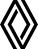 RENAULTOV353 821337 391-4,6UV74 34196 271+29,5OV+UV428 162433 662+1,3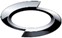 RENAULT SAMSUNG MOTORS19 53512 227-37,4OV19 53512 227-37,4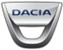 DACIAOV101 793110 220+8,3UV8 24811 011+33,5OV+UV110 041121 231+10,2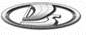 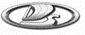 LADAOV87 90888 068+0,2UV2 6342 404-8,7OV+UV90 54290 472-0,1AVTOVAZOV4 280115-97,3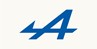 ALPINE367423+15,3OV367423+15,3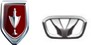 JINBEI&HUASONGOV85222-97,4UV3 8906 407+64,7OV+UV4 7426 429+35,6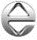 EVEASY-479+++OV-479+++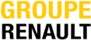 SKUPINA RENAULTOV568 556548 945-3,4UV89 113116 093+30,3OV+UV657 669665 038+1,1Celkem na konci března 2021Objemy(1) (v kusech)Podíl OV+UV(v % )1FRANCIE135 95724,212RUSKO114 27229,683ITÁLIE41 9698,544NEMECKO40 2305,555BRAZÍLIE33 1866,696INDIE31 6082,977TURECKO28 85714,538ŠPANĚLSKO + KANÁRSKÉ OSTROVY26 67411,779MAROKO17 65739,9810SPOJENÉ KRÁLOVSTVÍ16 6383,1711BELGIE LUCEMBURSKO14 6169,3212JIŽNÍ KOREA13 1293,1113KOLUMBIE11 77422,3114POLSKO11 2568,3015ARGENTINA11 24010,14